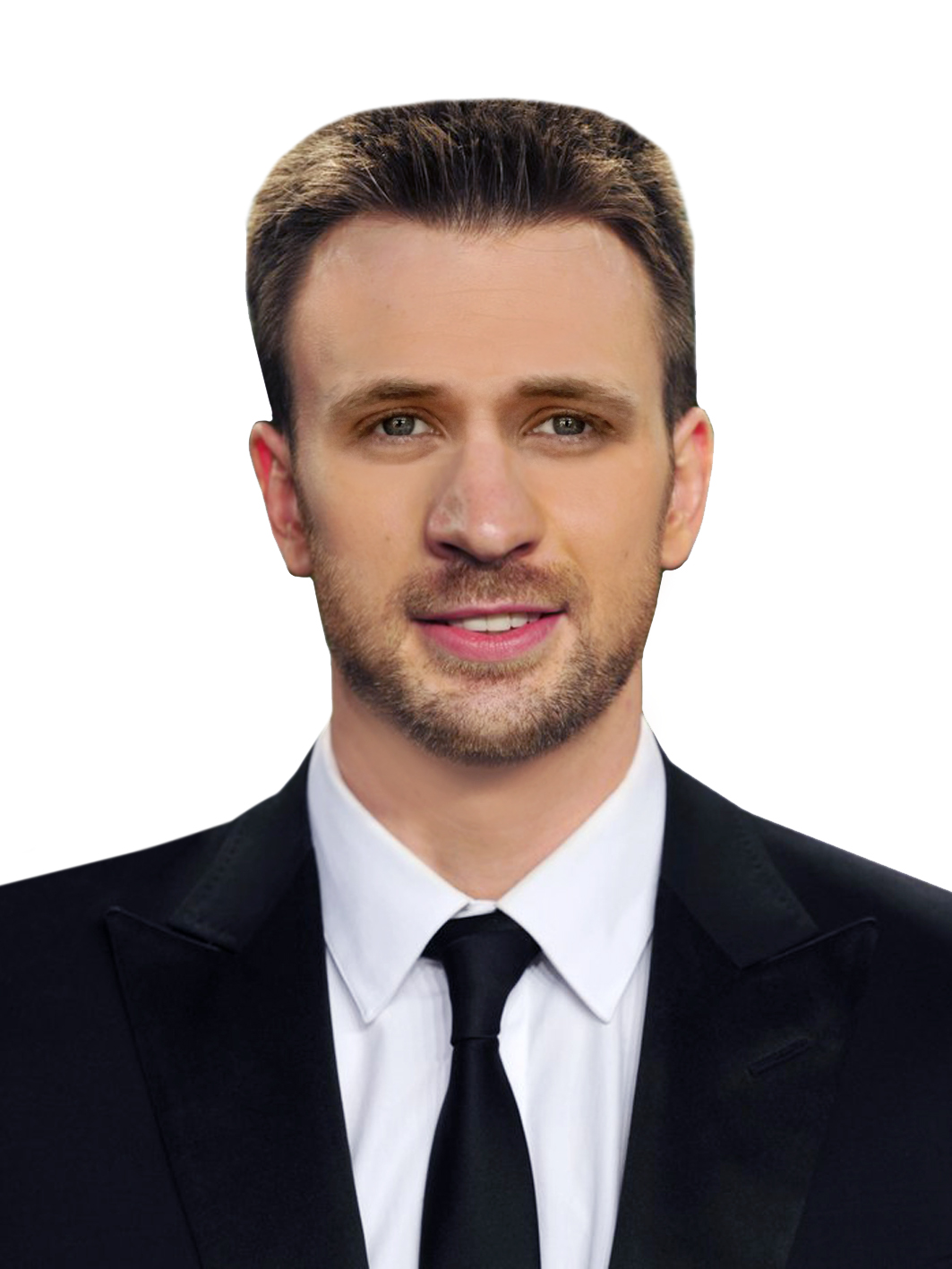 Общая информацияФИО: Захаров Даниил Евгеньевич Дата рождения: 01 января 2000 годаНациональность: Российская ФедерацияГражданство: Российская ФедерацияМесто проживания: Россия, Московская область, и дальше ваш адресНомер телефона: +7 Email: ОбразованиеОкончание 9 классов средней школы в 2020 году.Дистанционное обучение по специальности "Туризм" в "Гуманитарном техникуме экономики и права".Заучивание 1/3 текста Священного Корана с намерением довести до конца.Опыт работы3 месяца практики в качестве имама мечети.Проведение коллективных джума-намазов, джаназа-намазов.Обучение детей и взрослых основам ислама.Основные навыкиОрганизация и проведение коллективных джума, джаназа, праздничных, таравих и пятикратных намазов.Хорошая ораторская речь при проведении публичных выступлений перед большой аудиторией.Владение несколькими языками на хорошем уровне: Русский, Английский, Арабский.Основные качестваБыстрая обучаемость, легкость усвоения нового материала и его применение на практике.Пунктуальность и ответственность.Любознательность и стремление к постоянному самосовершенствованию.***Стоимость перевода резюме может увеличиваться в зависимости от объема написанного вами текста.
